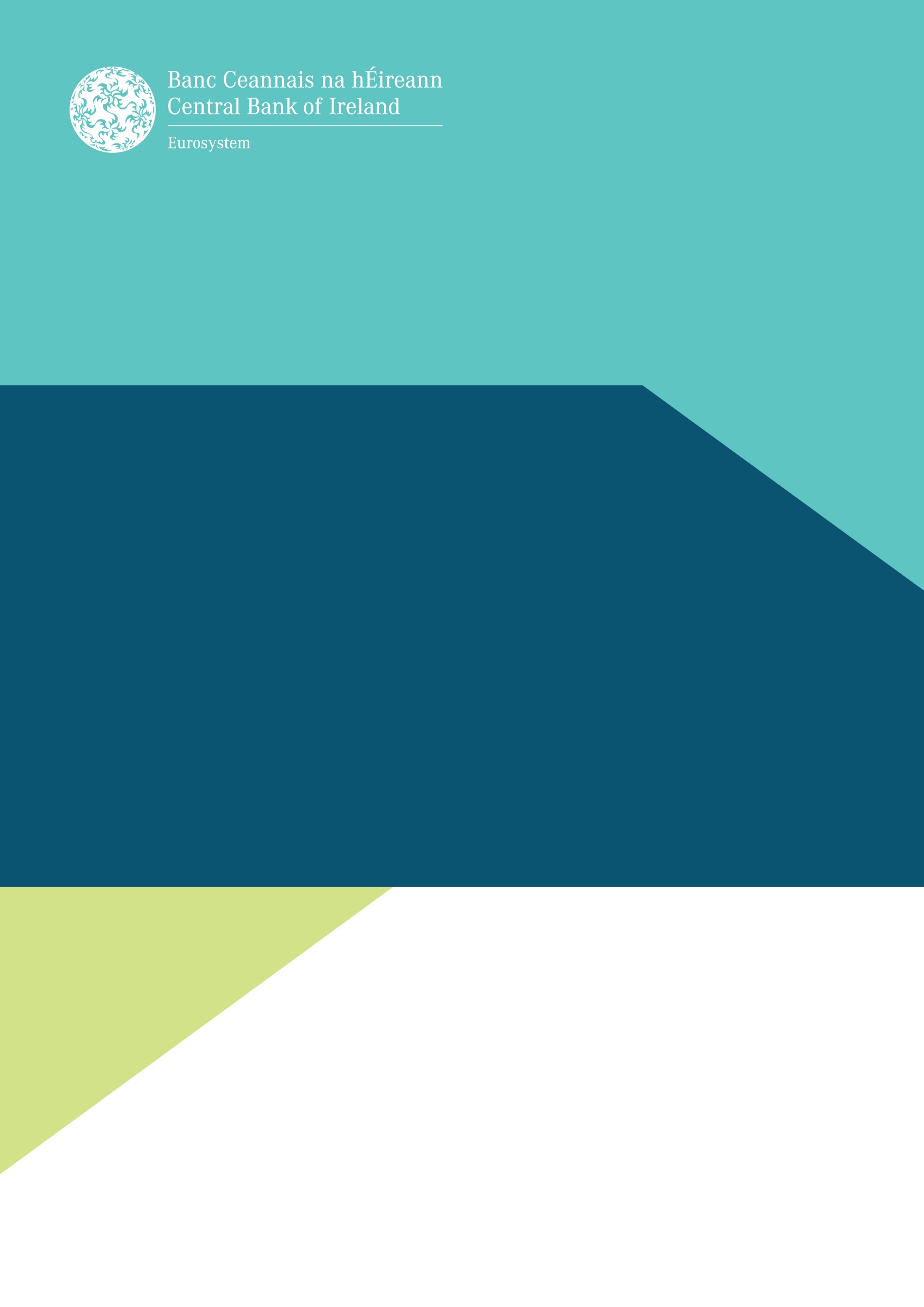 Application for a Director of a Legal Person or Entity with a Qualifying Holding in an Applicant Payment Institution or Electronic Money InstitutionMay 2018 Contents: Notes on Completion 								3Section 1: Details of the Applicant Firm and Proposed Qualifying Holding		5Section 2: Personal Details								5Section 3: Information Concerning Good Repute					7Declarations										10NOTES ON COMPLETIONThis Application Form should be completed in respect of each Director of a legal person or entity, who has or proposes to have a qualifying holding, in an applicant firm. An applicant firm is any legal person who has submitted an application to the Central Bank of Ireland (the Central Bank) for:Authorisation as a Payment Institution under Regulation 18 of the European Union (Payment Services) Regulations 2018 (PSR );Authorisation as an Electronic Money Institution under Regulation 9 of the European Communities (Electronic Money) Regulations 2011 (EMR);orRegistration as a Small Electronic Money Institution under Regulation 33(2) of the EMR.This Application Form is requested for the purpose of the identity and evidence of the suitability of persons with qualifying holdings in the an applicant firm, as provided for in the  ‘EBA Guidelines on the information to be provided for Authorisation as a payment institution and electronic-money institution and for Registration as an account information service provider’ (EBA Guidelines), without prejudice to the assessment in accordance with the criteria, as relevant, introduced with Directive 2007/44/EC and specified in the joint guidelines for the prudential assessment of acquisitions of qualifying holdings (JC/GL/2016/01).This Application Form reflects the information requested in Guideline 15 of the EBA Guidelines, for the purpose of assessing directors of a legal person or entity who has, or propose to have a qualifying holding in an applicant firm.All applications must be typed. For each section, the applicant firm must answer all questions asked and must provide any information or documentation requested.  In the event that a question does not apply, the applicant firm must provide an explanation as to why he/she considers this to be the case. All responses and documents provided must reference the relevant section of the Application Form e.g., a response to question 3.1 of section 3: Information Concerning Good Repute, should be included in a section titled Section 3: Information Concerning Good Repute, with each question answered in sequence referencing the relevant question.  For example:Section 3:  Information Concerning Good Repute3.1(b) a list of undertakings that the person directs or controls and of which the applicant is aware of after due and careful enquiry; the percentage of control either direct or indirect in these companies; their status (whether or not they are active, dissolved, etc.); and a description of insolvency or similar procedures. …………………….. etc.For each Section where a separate document is requested, applicant firms should ensure that these documents, along with any other accompanying documents, are clearly marked and referenced in accordance with the relevant Section numbers as indicated in 5 above. Where possible, all responses to questions provided should be in MSWord (or equivalent) format rather than scanned versions.Please submit the completed form (and any separate sheets, if relevant) with the firm’s application for authorisation/registration.Details of the applicant firm in which the person has, or intends to have a qualifying holding:corporate name of applicant firm:corporate name of the qualifying holder in which the person is a director:percentage holding (capital/voting rights) of the qualifying holder in the applicant firm:indicate whether the holding is a direct or indirect holding:2.1 The applicant firm should set out the following information for the director of the qualifying holder:the Director’s name and name at birth:the Director’s date and place of birth:citizenship (current and previous): the Director’s passport number or driving licence number:the Director’s address:confirm that a copy of a passport or driving licence has been submitted with the application:confirm that a detailed curriculum vitae stating the education and training, previous professional experience and any professional activities or other functions currently performed by the director has been submitted with this application;3.1 If the answer to any of the following questions is Yes, please separately provide information and any supporting documentation with your response, with referencing corresponding to the referencing in this section (if applicable):Please indicate  (answer Yes or No): subject to national legislative requirements concerning the disclosure of spent convictions, has the Director had any criminal convictions or been subject to any proceedings where the person has been found against and which were not set aside?has the Director been subject to any civil or administrative decisions, in matters of relevance to the assessment or authorisation process, where the person has been found against, and any administrative sanctions or measures imposed as a consequence of a breach of laws or regulations (including disqualification as a company director), in each case which were not set aside and against which no appeal is pending or may be filed;has the Director been subject to any bankruptcy, insolvency or similar procedures;has the Director any pending criminal investigations;has the Director any civil or administrative investigations, enforcement proceedings, sanctions or other enforcement decisions against the person concerning matters that may be considered relevant to the authorisation/registration to commence the activity of a payment institution/electronic money institution or to the sound and prudent management of a payment institution/electronic money institution?;please provide, where such documents can be obtained an official certificate or any other equivalent document evidencing whether any of the events set out in sub-paragraphs (i)-(v) above has occurred in respect of the relevant person (indicate whether this has been provided);Are such documents provided with this application submission? has the Director been subject to any refusal of registration, authorisation, membership or licence to carry out trade, business or a profession;has the Director been subject to any withdrawal, revocation or termination of a registration, authorisation, membership or licence to carry out trade, business or a profession; has the Director been subject to any expulsion by an authority or public sector entity in the financial services sector or by a professional body or association; has the Director held any position of responsibility with an entity subject to any criminal conviction or proceedings, administrative investigations, sanctions or other enforcement decisions for conduct failings, including in respect of fraud, dishonesty, corruption, money laundering, terrorist financing or other financial crime, or of failure to put in place adequate policies and procedures to prevent such events, held at the time when the alleged conduct occurred? If yes, provide details of  such occurrences and of the person’s involvement, if any, in a separate document;Are the documents provided with this application submission? has the Director been subject to any dismissal from employment or a position of trust, any removal from a fiduciary relationship (other than as a result of the relevant relationship coming to an end by passage of time) and any similar situation?:using the table below, provide a list of undertakings that the Director directs or controls and of which the applicant firm is aware of after due and careful enquiry (add additional rows if necessary) if the undertaking has been subject to insolvency or similar proceedings  a description of insolvency or similar procedures must be provided in a separate document.  Declaration by the DirectorPlease confirm the following:I will promptly notify the Central Bank of Ireland of any material changes in the information which I have provided for this Application Form and confirm that I will inform the Central Bank of Ireland in writing of the details of such changes and any other relevant/ material information of which I may become aware at any time after the date of this declaration.I hereby authorise the Central Bank of Ireland to make enquiries with an Garda Síochána as to any convictions that may or may not be recorded against me.I hereby authorise an Garda Síochána to furnish to the Central Bank of Ireland a statement that there are no convictions recorded against me in the State or elsewhere, or a statement of all prosecutions successful or not, pending or completed in the State or elsewhere as the case may be.I hereby authorise all those entities and individuals listed below to release information material to this application which they may have about me to the Central Bank of Ireland and I release them from any liability or responsibility from doing so: The Irish Revenue Commissioners (or equivalent national authority); The Office of the Director of Corporate Enforcement (or equivalent national authority); The Companies Registration Office (or equivalent national authority); Irish Auditing and Accounting Services Authority (or equivalent national authority); The Financial Services Ombudsman (or equivalent national authority); All current and former Employers listed in this application; All financial services entities with whom I have previously held an appointment of any kind; All personal and professional references contacted by the proposing entity as part of their due diligence inquiries over this application; All credit agencies; All educational and professional institutions listed in this application.I acknowledge that the Central Bank of Ireland may process any personal data relevant to me for the purposes of performing the Central Bank statutory functions including the orderly and prudent authorisation and supervision of regulated financial services entities and the appointment and supervision of approved persons.I am aware that it may be an offence and/or grounds for refusal of my application and/or grounds for revocation of an authorisation approval granted on foot of the within application and/or grounds for the Central Bank of Ireland to commence an administrative sanctions procedure against both myself and/ or the proposing entity for me to knowingly or recklessly:Provide false or misleading information and/ or to make a false or misleading statement (which I acknowledge, may include the withholding by me of relevant information) in this application for approval; orFail to inform and/ or withhold from the Central Bank of Ireland details of any material change in circumstances/ new information which is relevant to the status of the proposed person.To the best of my knowledge, information and belief, the information provided in this Application Form is truthful and that each question in the Application Form has been fully answered, and that I have disclosed any and all other information, which might reasonably be considered relevant to this application and I confirm my understanding and acceptance of all statements in this declaration.Declaration by applicant firm:I _______            and  _____________   , of _____________________ (name of proposing entity), submit the above Application for a Director with Qualifying Holdings in a Payment Institution or Electronic Money Institution Form (Application Form), and declare that:To the best of our knowledge, information and belief, the information contained in the Application Form, is true, accurate and supports my view that this person is a suitable person, to have a qualifying holding in the applicant firm. We are aware that it may be an offence and/or grounds for refusal of the application and/or grounds for revocation of an authorisation approval granted on foot of the Application Form, and/or grounds for the Central Bank of Ireland to commence an administrative sanctions procedure against both us and/or the proposing entity for us to knowingly or recklessly:Provide false or misleading information and/or to make a false or misleading statement (which I acknowledge, may include the withholding by me of relevant information) in this application for approval; orFail to inform and/or withhold from the Central Bank of Ireland details of any material change in circumstances/new information which is relevant to the status of the proposed person.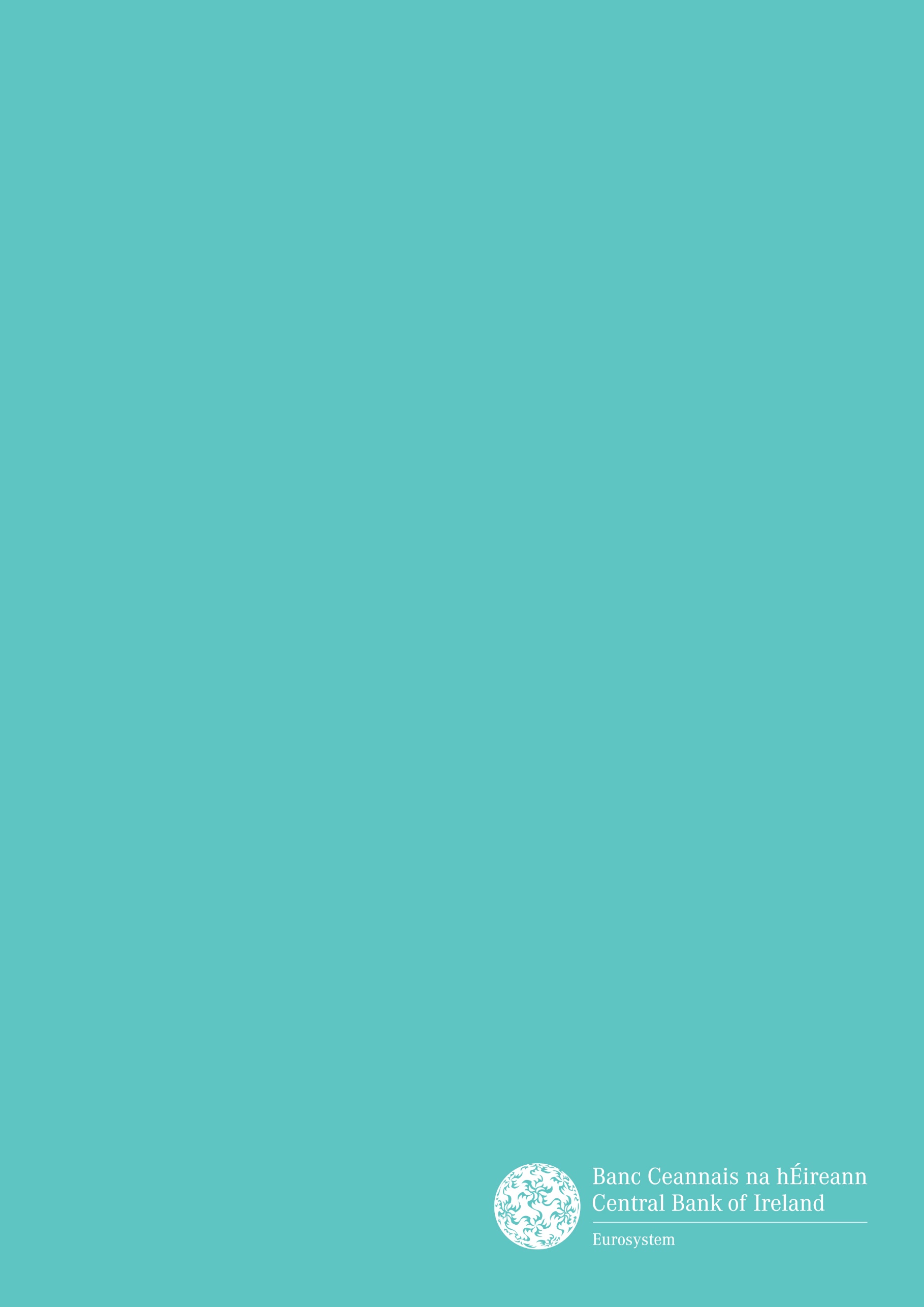 The Central Bank may process personal data provided by you in order to fulfil its statutory functions or to facilitate its business operations. Any personal data will be processed in accordance with the requirements of data protection legislation. Any queries concerning the processing of personal data by the Central Bank may be directed to dataprotection@centralbank.ie. A copy of the Central Bank’s Data Protection Notice is available at www.centralbank.ie/fns/privacy-statement.Section 1: Details of the Applicant Firm and Proposed Qualifying HoldingSection 2: Personal DetailsName:Name at birth:Date of birth:Place of birth:Current citizenship:Previous citizenship:Passport Number:orDriving Licence Number: Address: (Please answer Yes or No)Type of identity document provided:(Please answer Yes or No)Section 3: Information Concerning Good Repute(Please answer Yes or No)(Please answer Yes or No)(Please answer Yes or No)(Please answer Yes or No)(Please answer Yes or No)(Please answer Yes or No)(Please answer Yes or No)(Please answer Yes or No)(Please answer Yes or No)(Please answer Yes or No)(Please answer Yes or No)Name of undertaking% of controlDirect or IndirectStatus (e.g. active dissolved etc.)Insolvency or similar procedures (Yes/No)DeclarationsName (Printed):Title:Signature:Date:For and on behalf of:Name (Printed):Title:Signature:Date:Name (Printed):Title:Signature:Date:(Please print name of the applicant. At least two directors, including the Chief Executive/Managing Director must sign the Declaration above.  Original signatures are required)(Please print name of the applicant. At least two directors, including the Chief Executive/Managing Director must sign the Declaration above.  Original signatures are required)Provisions in this document should not be deleted nor amended in any manner. All reasonable steps must be taken by an applicant to ensure that the information provided to the Central Bank in its application for authorisation is accurate and complete. Applicants should note that it is an offence under the Regulation 127 of European Union (Payment Services) Regulations 2018 and Regulation 69 European Communities (Electronic Money) Regulations 2011 to provide false or misleading information in an application for authorisation/registration as a payment institution or electronic money institution.